くすりのしおり外用剤2015年8月作成より詳細な情報を望まれる場合は、担当の医師または薬剤師におたずねください。また、医療専門家向けの「添付文書情報」が医薬品医療機器総合機構のホームページに掲載されています。薬には効果（ベネフィット）だけでなく副作用（リスク）があります。副作用をなるべく抑え、効果を最大限に引き出すことが大切です。そのために、この薬を使用される患者さんの理解と協力が必要です。薬には効果（ベネフィット）だけでなく副作用（リスク）があります。副作用をなるべく抑え、効果を最大限に引き出すことが大切です。そのために、この薬を使用される患者さんの理解と協力が必要です。商品名:ジオクチルソジウムスルホサクシネート耳科用液5％「CEO」主成分:ジオクチルソジウムスルホサクシネート(DIOCTYL SODIUM SULFOSUCCINATE )剤形:わずかに白濁した水性点耳剤シート記載:ジオクチルソジウムスルホサクシネート耳科用液5％「CEO」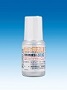 この薬の作用と効果について界面活性作用を呈し、外耳道内の皮膚表面にある耳垢に直接作用し、薬液の浸透、軟化を促進させます。通常、耳垢の除去に用いられます。この薬の作用と効果について界面活性作用を呈し、外耳道内の皮膚表面にある耳垢に直接作用し、薬液の浸透、軟化を促進させます。通常、耳垢の除去に用いられます。次のような方は使う前に必ず担当の医師と薬剤師に伝えてください。・以前に薬を使用して、かゆみ、発疹などのアレルギー症状が出たことがある。鼓膜穿孔がある。・妊娠または授乳中・他に薬などを使っている（お互いに作用を強めたり、弱めたりする可能性もありますので、他に使用中の一般用医薬品や食品も含めて注意してください）。次のような方は使う前に必ず担当の医師と薬剤師に伝えてください。・以前に薬を使用して、かゆみ、発疹などのアレルギー症状が出たことがある。鼓膜穿孔がある。・妊娠または授乳中・他に薬などを使っている（お互いに作用を強めたり、弱めたりする可能性もありますので、他に使用中の一般用医薬品や食品も含めて注意してください）。用法・用量（この薬の使い方）・あなたの用法・用量は<<　　　　　　　　　　　　　　　　　　　　　　　　　　　:医療担当者記入>>・通常、綿棒などで外耳へ塗布して使用します。除去困難な場合は数滴点耳後5分～20分後に微温湯（37℃）にて洗浄を行います。高度の耳垢栓塞の場合は1日3回、1～2日連続点耳後、微温湯（37℃）洗浄を行います。必ず指示された使用方法に従ってください。・使用する際の薬液の温度が低いと、めまいを起こすおそれがあるので、手で暖めるなどして使用時にはできるだけ体温に近い状態で使用してください。また、点耳する際は、治療する耳を上にして横になり、容器の先端が直接耳に触れないよう注意して点耳してください。耳浴後はきれいなガーゼなどを耳に当てて起き上がり、流れでた液を拭き取ってください。・点耳用のみに使用してください。・使い忘れた場合は気がついた時に1回分を点耳してください。・誤って多く使用した場合は医師または薬剤師に相談してください。・医師の指示なしに、自分の判断で使用するのを止めないでください。用法・用量（この薬の使い方）・あなたの用法・用量は<<　　　　　　　　　　　　　　　　　　　　　　　　　　　:医療担当者記入>>・通常、綿棒などで外耳へ塗布して使用します。除去困難な場合は数滴点耳後5分～20分後に微温湯（37℃）にて洗浄を行います。高度の耳垢栓塞の場合は1日3回、1～2日連続点耳後、微温湯（37℃）洗浄を行います。必ず指示された使用方法に従ってください。・使用する際の薬液の温度が低いと、めまいを起こすおそれがあるので、手で暖めるなどして使用時にはできるだけ体温に近い状態で使用してください。また、点耳する際は、治療する耳を上にして横になり、容器の先端が直接耳に触れないよう注意して点耳してください。耳浴後はきれいなガーゼなどを耳に当てて起き上がり、流れでた液を拭き取ってください。・点耳用のみに使用してください。・使い忘れた場合は気がついた時に1回分を点耳してください。・誤って多く使用した場合は医師または薬剤師に相談してください。・医師の指示なしに、自分の判断で使用するのを止めないでください。生活上の注意生活上の注意この薬を使ったあと気をつけていただくこと（副作用）主な副作用として、かゆみ、耳道発赤、疼痛、皮膚炎、かぶれ、皮膚刺激などが報告されています。まれに下記のような症状があらわれ、[　]内に示した副作用の初期症状である可能性があります。このような場合には、使用をやめて、すぐに医師の診療を受けてください。該当する記載事項はありません。以上の副作用はすべてを記載したものではありません。上記以外でも気になる症状が出た場合は、医師または薬剤師に相談してください。この薬を使ったあと気をつけていただくこと（副作用）主な副作用として、かゆみ、耳道発赤、疼痛、皮膚炎、かぶれ、皮膚刺激などが報告されています。まれに下記のような症状があらわれ、[　]内に示した副作用の初期症状である可能性があります。このような場合には、使用をやめて、すぐに医師の診療を受けてください。該当する記載事項はありません。以上の副作用はすべてを記載したものではありません。上記以外でも気になる症状が出た場合は、医師または薬剤師に相談してください。保管方法 その他・乳幼児、小児の手の届かないところで、直射日光、高温、湿気を避けて室温で保管してください。薬が残った場合、すみやかに廃棄してください。・他の容器に入れ替えないでください（誤用の原因になったり、品質が変わるおそれがあります）。容器に他のものを入れて使用しないでください。保管方法 その他・乳幼児、小児の手の届かないところで、直射日光、高温、湿気を避けて室温で保管してください。薬が残った場合、すみやかに廃棄してください。・他の容器に入れ替えないでください（誤用の原因になったり、品質が変わるおそれがあります）。容器に他のものを入れて使用しないでください。医療担当者記入欄      　　　　　　　　年　　　月　　　日医療担当者記入欄      　　　　　　　　年　　　月　　　日